Onze school: profiel van de school, feiten & cijfers1.1 	Missie en visie van de school Onderwijs op De KubusEen goede balans tussen de cognitieve en sociaal-emotionele ontwikkeling van kinderen vinden wij belangrijk. Wij kijken daarom naar de totale ontwikkeling van het individuele kind. Ons doel daarbij is dat ieder kind zich naar zijn eigen mogelijkheden kan ontwikkelen.Bij het verlaten van de basisschool zijn onze leerlingen emotioneel stabiel, verantwoordelijk, betrokken, zelfbewust en zelfredzaam op het hoogst haalbare niveau en kunnen ze probleemoplossend denken en werken. Ons doel is behaald als onze leerlingen terugkijken op een fijne en leerzame tijd èn in staat zijn een soepele overgang naar het voortgezet onderwijs te maken.WelbevindenKinderen die lekker in hun vel zitten, behalen betere resultaten. Wij zien het als onze taak om een veilige, gestructureerde leeromgeving te bieden waarin onze leerlingen zich optimaal kunnen ontwikkelen. Duidelijke afspraken door de hele school heen geven ze daarbij houvast. Bij ons mag en kan ieder kind zichzelf zijn, en leren we ze om te gaan met waarden en normen zoals: betrouwbaarheid, met anderen begaan zijn, dienstvaardig en behulpzaam zijn, verantwoordelijk zijn, eerlijk zijn en waardering hebben voor elkaar. Zo leren ze betrokken te zijn bij de ander, de omgeving en de maatschappij.SamenOp De Kubus  leren kinderen samen te leven, samen te werken en samen te leren. Dit proces gaat niet vanzelf. Wij leren de kinderen om respectvol met elkaar om te gaan, samen problemen op te lossen en te leren communiceren met elkaar. Gezamenlijk bouwen we onze samenleving in het klein, waarbij kinderen leren om zowel individueel als gezamenlijk verantwoordelijkheid te nemen.ResultaatDe Kubus volgt de leerlingen systematisch op kennis en vaardigheden en op sociaal-emotioneel gebied. Zo ontstaat een goed beeld hoe het met uw kind gaat en kunnen er waar nodig gerichte stappen worden gezet. Aan de hand van een toets kalender worden op gezette tijden in de groepen 3 t/m 8 toetsen afgenomen. De resultaten worden vastgelegd in een leerlingvolgsysteem. Deze resultaten worden geanalyseerd waarna actie genomen kan worden om het onderwijsaanbod of de omstandigheden voor het kind zo nodig aan te passen. Bovendien worden de resultaten vergeleken met inspectienormen en landelijke gemiddelden, zodat we weten of we als school op koers blijven. Het onderwijs is voortdurend in beweging. Samen leren geldt ook voor het team van De Kubus. De Kubus is een lerende organisatie waarin verdere professionalisering en ontwikkeling centraal staan. Op deze manier kunnen we de kinderen de juiste begeleiding blijven geven.Persoonlijke ontwikkelingKunstzinnige vorming, muziek, sport & bewegen en natuur- en milieueducatie zijn voor de persoonlijke ontwikkeling van het kind belangrijke vakken. Daarom besteden we op De Kubus ook aan deze vakken aandacht. Zo geven we ook de gelegenheid aan kinderen om hun andere talenten te ontwikkelen. Op beide locaties wordt gewerkt met een natuurspeelplaats met o.a. een moestuin, klimmuur, klimboom en amfitheater. In het beleidsplan komt heel duidelijk de visie over natuurspelen terug en de afspraken die gemaakt zijn over het gebruik van de natuurspeelplaats op beide locaties.Basisschool de Kubus heeft gekozen voor drie basis kernwaarden:Samen Leven 	→ BetrokkenSamen Werken 	→ OndernemendSamen Leren 	→ NieuwsgierigHet onderwijs op De Kubus is constant in beweging. Wij blijven op zoek naar mogelijkheden en kansen, zodat ieder kind zich optimaal kan ontwikkelen. Wij stemmen ons onderwijs, waar mogelijk af op de onderwijsbehoeften van ieder kind. Onze drie kernwaarden samen leren, samen werken en samen leven,  vormen het vertrekpunt van ons onderwijs.Onderwijs aan het jonge kindIn ons onderwijs aan het jonge kind nemen spelend en ontdekkend leren een belangrijke plaats in. Door te spelen verkent het jonge kind de wereld om zich heen en leert het zichzelf en de ander kennen. Wij gaan uit van de natuurlijke kwaliteiten van jonge kinderen: onderzoekend en nieuwsgierig. We bieden een rijke en veelzijdige speel-leeromgeving. Er wordt thematisch gewerkt, waarbij betrokkenheid, initiatief en inbreng van de kinderen gestimuleerd worden. Per thema staan er leer- en ontwikkelingsdoelen centraal.  Binnen het spelend en ontdekkend leren wordt spel als betekenisvol middel ingezet, zodat onze jongste kinderen zich kunnen ontwikkelen op sociaal-, emotioneel-, cognitief- en sensomotorisch gebied. 
Ook muziek, beeldende vorming, drama en bewegingsonderwijs zijn onmisbare activiteiten. Vanuit beweging en met behulp van alle zintuigen kunnen de kinderen de wereld om hen heen ontdekken en onderzoeken.1.2	Onze Katholieke IdentiteitDe Kubus is een katholieke basisschool met een katholieke identiteit. Vanuit onze kernwaarden samen spelen, samen leren en samen leven zijn alle kinderen in de basisschoolleeftijd welkom, ongeacht hun herkomst of levensbeschouwing.In ons lesaanbod besteden wij aandacht aan de Christelijke feesten, rituelen en gebruiken. Onze school is een afspiegeling van de pluriforme samenleving. Dit maakt dat wij de kinderen ook laten kennismaken met andere geloven en culturen. Kennis draagt bij aan begrip en verdraagzaamheid voor diegenen die een andere levensbeschouwelijke achtergrond hebben.Op De Kubus werken wij met Krachtbronnen, een methode voor levensbeschouwelijk onderwijs. Krachtbronnen nodigt kinderen uit voor een ontdekkingstocht waarin verwondering, verbeelding en verbinding centraal staan. Het biedt kinderen op een speelse manier openingen en handreikingen om levensvragen te stellen en samen antwoorden te vinden.Onze school is onderdeel van de Stichting voor Katholiek Primair Onderwijs Amersfoort (KPOA). Deze stichting gaat uit van de gelijkwaardigheid van alle levensbeschouwelijke stromingen.1.3	Kenmerken voedingsgebied van de school 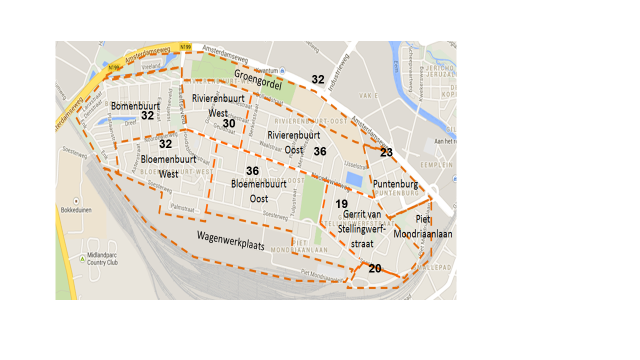 Het voedingsgebied van de Kubus is de wijk het Soesterkwartier (zie kaartje). Daarnaast komen er 32 leerlingen uit een ander postcodegebied dan postcode 3812. 1.4	Kenmerken leerling populatie,  leerlingenaantal en marktaandeel van de school1.5	Kenmerken ouderpopulatie voor zover relevant voor leerlingkenmerken)1.6	Kenmerken team 	1.6.1	Verdeling mannen en vrouwenHet team is verdeeld in onderwijzend personeel (leerkrachten), het management team en onderwijs ondersteunend personeel.Alle geledingen zijn vertegenwoordigd door vrouwen. 	1.6.2	Leeftijdscohorten1.6.3 	Overzicht jaren werkzaam op De Kubus en werkzaam bij KPOA		1.6.4	Specialisten werkzaam op De Kubus		1.6.5	SWOT-analyse medewerkerstevredenheid		1.6.7	Hoofdlijnen onderwijsuitvoeringOnze leerlingen zijn verdeeld over 11 groepen: drie (gemengde) kleutergroepen, groep 3, twee groepen 4, twee groepen 5, groep 6, groep 7 en groep 8. Er wordt uitgegaan van het leerstofjaarklassensysteem met incidenteel (en waar nodig) groepsdoorbrekende activiteiten.  De onderbouw groepen (1 t/m 4) en de bovenbouwgroepen (5 t/m 8) zijn op verschillende locaties gehuisvest. (leerstofjaarklassensysteem met/zonder groepsdoorbrekende niveaugroepen, unitonderwijs, combinatiegroepen op grond van onderwijskundige visie, etc…)1.6.8	verantwoording onderwijs urenOnze leerlingen ontvangen in 8 schooljaren tenminste 7520 uren onderwijs. Onze school hanteert het 5 gelijke dagen model met schooltijden van 08.30 – 14.15 uur. Een uitzondering hierop is de onderbouw; deze groepen hebben op woensdag school tot 12.00 uur. 		1.6.9	verantwoording onderwijs aan zieke leerlingenWanneer een leerling i.v.m. ziekte voor langere tijd in het ziekenhuis moet verblijven wordt de “Onderwijsondersteuning zieke Leerlingen” ingeschakeld. Deze OZL is een voorziening voor kinderen die acuut, ernstig of langdurig ziek zijn.. scholen en samenwerkingsverbanden kunnen in het kader van passend onderwijs een beroep doen op deze voorziening, die wordt gesubsidieerd door het ministerie van OCW. De school blijft verantwoordelijk voor het onderwijs en de begeleiding van de leerling. De begeleiding van deze zieke leerling vraagt vaak om specifieke kennis en ervaring, zowel voor de aanpassing van het lesprogramma als de omgang met der ziekte. De ondersteuning kan zijn:Les in het ziekenhuis of thuis;Ondersteuning via ICT;Of het aanpassen van de reguliere lesstof.De onderwijsondersteuning wordt door consuleten van de OZL verzorgd. Een onderwijsconsulent kan zowel door de school als door de ouders van de leerling worden ingeschakeld. De consulent kan school, ouders of het kind tijdelijke hulp bieden, zoals:Contact leggen tussen ouders en kind, school en ziekenhuis;Leerkrachten voorlichting geven en advies geven over onderwijs aan zieke onderwijs;Informatie geven over de mogelijke gevolgen van ziekte op de schoolprestaties;Onderwijs en begeleiding geven aan de zieke leerling thuis, in het ziekenhuis en op school (of dit organiseren in samenwerking met school);Het maken van een plan van aanpak voor de zieke leerling, samen met de school;Informatie geven over ICT hulpmiddelen, of de inzet van communicatiemiddelen regelen, zoals een laptop of tablet;Een aanvraag indienen voor KlasseContact, een project waarbij de zieke leerling via een digitale verbinding alsnog lessen kan volgen in de klas en het contact met zijn/haar klasgenoten kan houden.1.6.10	Hoofdlijnen schoolondersteuningsplan1.6.11	Gerealiseerde onderwijsopbrengsten afgelopen vier jaarde referentieniveaus voor Nederlands en rekenen-wiskundede eindtoets basisonderwijsde schooladviezende positie in het voortgezet onderwijs na drie jaar vergeleken met de schooladviezen1.6.12	Gerealiseerde schoolontwikkeling (verbetering en vernieuwing) in de afgelopen vier jaar.2	De SWOT van de school          Ons personeel                                        Intern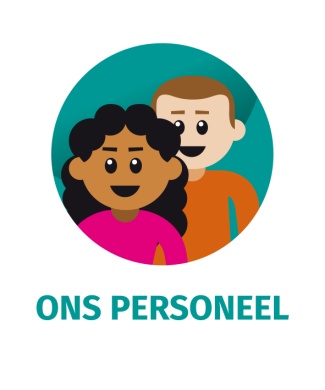 Extern                                             Ons onderwijs                         Intern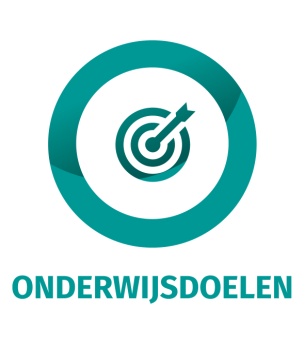 Extern                                                              Extern          Ons leiderschap                           Intern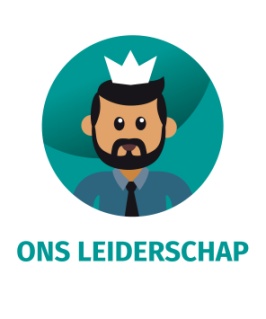 Extern                                                                  Extern                 Onze middelen                        Intern ExternOns onderwijs: doelen, inhouden en onderwijsresultaten De doelen en het aanbod van onze school zijn gericht op de realisatie van brede ontwikkeling van leerlingen. Sommige ontwikkelingsprocessen kunnen versnellen door een doelgerichte methodegeoriënteerde aanpak. Onderzoek naar de breinontwikkeling van kinderen laat echter zien dat methodeonafhankelijke leerprocessen, waarin niet alle doelen vooraf vastliggen, tot een bredere ontwikkeling van de hersenen leiden. Met name situaties van spelend en ontdekkend leren waarin kinderen gebruik maken van meerdere zintuigen, maakt dat zij in hun jonge jaren netwerken in hun hersenen aanleggen waardoor zij op latere leeftijd wendbaarder zijn in hun denken en handelen. Spelend en ontdekkend leren legt de basis voor onderzoekend en ontwerpend leren op wat oudere leeftijd. Daarom hechten wij er belang aan dat in het onderwijsaanbod van onze school ook voldoende aandacht is voor een methodeonafhankelijk activiteitenaanbod.Binnen onze school onderscheiden wij vier typen leren met bijpassende onderwijsdoelen:Learning to know 		- 	Kennisdoelen Learning to do 			- 	VaardigheidsdoelenLearning to live together	- 	Pedagogische doelen 	Learning to be 			-	Levensbeschouwelijke doelen 	Deze doelen realiseren wij met ons basisaanbod en ons schoolspecifiek aanbod. Dit aanbod kan methode georiënteerd zijn of een methodeonafhankelijk activiteitenaanbod betreffen.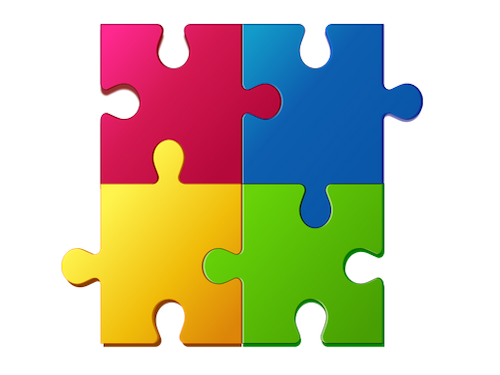 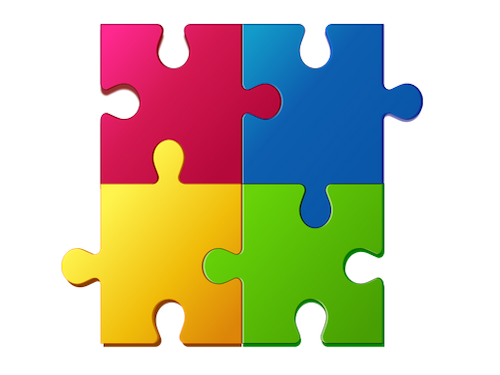 Daar waar de laatste jaren veel nadruk heeft gelegen op kennisdoelen, hebben wij nu de ambitie om de komende jaren ook meer aandacht te besteden aan vaardigheidsdoelen, pedagogische doelen en levensbeschouwelijke doelen.Learning to know – Kennisdoelen Onze kennisdoelen zijn gebaseerd op de wettelijk vastgestelde kerndoelen voor de verschillende vakvormingsgebieden en de referentieniveaus voor Nederlands en rekenen-wiskunde.Nederlands – de basisHet taalonderwijs in onze school richt zich op de vier doeldomeinen: mondelinge taalvaardigheid (o.a. woordenschat), leesvaardigheid, schrijfvaardigheid, begrippenlijst (o.a. grammatica) en taalverzorging (o.a. spelling en interpunctie). Hoe doen we dat?Wij realiseren een doorgaande ontwikkelingslijn in de taalontwikkeling van leerlingen door een beredeneerd methodeonafhankelijk activiteitenaanbod in de groepen … en een beredeneerd methode georiënteerd aanbod in de groepen…Beredeneerde keuzes komen tot stand op basis van de cyclus voor Handelingsgericht Werken (HGW).Gehanteerde methode:Methodeonafhankelijk activiteitenaanbod (spelend, ontdekkend, ontwerpend, onderzoekend leren):Als realistische norm voor onze leerlingpopulatie hanteren wij:…% van de leerlingen behalen bij de eindtoets voor Nederlands het 1F niveau …% van de leerlingen behalen het streefniveau 2F voor lezen en taalverzorgingBinnen onze school besteden wij op structurele en herkenbare wijze aandacht aan het bestrijden van achterstanden in het bijzonder in de beheersing van de Nederlandse taal door… Met name binnen het onderwijs aan jonge kinderen bevorderen wij de woordenschatontwikkeling en lezen via spelend en ontdekkend leren.Voor kinderen met een VVE-indicatie is structurele samenwerking met peuterscholen van …Onze ambities	Optioneel!Als school onderscheiden wij ons met een specifiek ondersteuningsaanbod Nederlands, namelijk …Hiermee spelen wij in op specifieke wensen van ouders uit het voedingsgebied van onze school wat betreft...Ook spelen wij daarmee in op de door ons geconstateerde onderwijsbehoefte van onze leerlingen, zoals bleek uit …Rekenen en wiskunde – de basisHet rekenen-wiskundeonderwijs richt zich op de vier doeldomeinen: getallen, meten en meetkunde, verhoudingen en verbanden. Hoe doen we dat?Wij realiseren een doorgaande ontwikkelingslijn in de rekenen-wiskundeontwikkeling van leerlingen door een beredeneerd methodeonafhankelijk activiteitenaanbod in de groepen … en een beredeneerd methode georiënteerd aanbod in de groepen…Beredeneerde keuzes komen tot stand op basis van de cyclus voor Handelingsgericht Werken (HGW).Gehanteerde methode:Methodeonafhankelijk activiteitenaanbod (spelend, ontdekkend, ontwerpend, onderzoekend leren):Als realistische norm voor onze leerlingpopulatie hanteren wij:…% van de leerlingen behalen bij de eindtoets voor rekenen-wiskunde het 1F niveau …% van de leerlingen behalen het streefniveau 1SOnze ambities	Optioneel!Als school onderscheiden wij ons met een specifiek ondersteuningsaanbod voor rekenen-wiskunde, namelijk …Hiermee spelen wij in op specifieke wensen van ouders uit het voedingsgebied van onze school wat betreft...Ook spelen wij daarmee in op de door ons geconstateerde onderwijsbehoefte van onze leerlingen, zoals bleek uit …Engels – de basisHet onderwijs in de Engelse taal richt zich vooral op mondelinge communicatie en het leren lezen van eenvoudige teksten. Het schrijven beperkt zich tot het kennismaken met de schrijfwijze van een beperkt aantal vaak voorkomende Engelse woorden. Voorts leren kinderen omwoordbetekenissen en schrijfwijzen van woorden op te zoeken met behulpvan het woordenboek.Hoe doen we dat?Het onderwijs in de Engelse taal start op onze school in groep …Gehanteerde methode:Methodeonafhankelijk activiteitenaanbod (spelend, ontdekkend, ontwerpend, onderzoekend leren):Onze ambities	Optioneel!Als school onderscheiden wij ons met een specifiek ondersteuningsaanbod Engelse taal, namelijk …Hiermee spelen wij in op specifieke wensen van ouders uit het voedingsgebied van onze school wat betreft...Ook spelen wij daarmee in op de door ons geconstateerde onderwijsbehoefte van onze leerlingen, zoals bleek uit …Oriëntatie op jezelf en de wereld – de basisIn ons onderwijs oriënteren leerlingen zich op zichzelf, op hoe mensen met elkaar omgaan, hoe ze problemen oplossen en hoe ze zin en betekenis geven aan hun bestaan. Leerlingen oriënteren zich op de natuurlijke omgeving en op verschijnselen die zich daarin voordoen. Leerlingen oriënteren zich ook op de wereld, dichtbij, veraf, toen en nu en maken daarbij gebruik van cultureelerfgoed.Hoe doen we dat?Wij realiseren een doorgaande ontwikkelingslijn voor leerlingen in oriëntatie op jezelf en de wereld door een beredeneerd methodeonafhankelijk activiteitenaanbod in de groepen … en een beredeneerd methode georiënteerd aanbod in de groepen…Gehanteerde methode:Methodeonafhankelijk activiteitenaanbod (spelend, ontdekkend, ontwerpend, onderzoekend leren):Onze ambities	Optioneel!Als school onderscheiden wij ons met een specifiek ondersteuningsaanbod oriëntatie op jezelf en de wereld, namelijk …Hiermee spelen wij in op specifieke wensen van ouders uit het voedingsgebied van onze school wat betreft...Ook spelen wij daarmee in op de door ons geconstateerde onderwijsbehoefte van onze leerlingen, zoals bleek uit …Kunstzinnige oriëntatie – de basisIn ons onderwijs leren leerlingen impressies van gebeurtenissen, belevingen, gedachten en gevoelens uit te drukken in beelden, taal, muziek, spel en beweging. Zo leren zij meer dan talig te communiceren.Ook leren ze enkele kunstzinnige vaardigheden: - de beeldende mogelijkheden van materialen verkennen (kleur, vorm, ruimte, textuur en compositie) en van technieken verkennen bij het maken van tekeningen en ruimtelijke werkstukken;- toon en ritme herkennen en instrumenten leren gebruiken als ondersteuningbij het zingen;- spelvaardigheid ontwikkelen en spelend leren dansen en bewegen.Daarnaast leren leerlingen te reflecteren op eigen kunstzinnige uitingen en die van anderen (o.a. professionals).Hoe doen we dat?Wij realiseren een doorgaande ontwikkelingslijn in de kunstzinnige oriëntatie van leerlingen door een beredeneerd methodeonafhankelijk activiteitenaanbod in de groepen … en een beredeneerd methode georiënteerd aanbod in de groepen…Gehanteerde methode:Methodeonafhankelijk activiteitenaanbod (spelend, ontdekkend, ontwerpend, onderzoekend leren):Onze ambities	Optioneel!Als school onderscheiden wij ons met een specifiek ondersteuningsaanbod kunstzinnige oriëntatie, namelijk …Hiermee spelen wij in op specifieke wensen van ouders uit het voedingsgebied van onze school wat betreft...Ook spelen wij daarmee in op de door ons geconstateerde onderwijsbehoefte van onze leerlingen, zoals bleek uit …Bewegingsonderwijs en handschrift – de basisIn ons onderwijs ontwikkelen leerlingen zich zintuiglijk en motorisch via spel en doelgerichte oefening. Ze leren de eigen bewegingsmogelijkheden inschatten en daarmee bij activiteiten rekening te houden. Ze leren op een verantwoorde manier deel te nemen aan de omringende bewegingscultuur door ervaren en (durven) uitvoeren van de belangrijkste bewegings- enspelvormen. Ook leren zij samen met anderen op een respectvolle manier aan bewegingsactiviteiten deel te nemen en afspraken te maken over het reguleren daarvan. Hoe doen we dat?Gehanteerde methode:Methodeonafhankelijk activiteitenaanbod (spelend, ontdekkend, ontwerpend, onderzoekend leren):Onze ambities	Optioneel!Als school onderscheiden wij ons met een specifiek ondersteuningsaanbod voor bewegingsonderwijs, namelijk …Hiermee spelen wij in op specifieke wensen van ouders uit het voedingsgebied van onze school wat betreft...Ook spelen wij daarmee in op de door ons geconstateerde onderwijsbehoefte van onze leerlingen, zoals bleek uit …Learning to do Vaardigheidsdoelen - de basis Leerlingen leren in onze school vaardigheden die nodig zijn om in het dagelijks leven wendbaar met kennis om te gaan, anderen te begrijpen en door anderen begrepen te worden en het eigen handelen te kunnen reguleren. Zo besteden wij aandacht aan communiceren, creatief denken en handelen, digitale geletterdheid (incl. mediawijsheid), kritisch denken, probleemoplossend denken en handelen, samenwerken, sociale en culturele vaardigheden en het eigen handelen sturen op basis van zelfdiscipline en reflectie.Hoe doen we dat?Binnen onze school besteden wij expliciet aandacht aan vaardigheidsdoelen binnen de vakken…Dit doen we door…Onze ambities	Optioneel!Als school onderscheiden wij ons met een specifiek ondersteuningsaanbod voor het realiseren van vaardigheidsdoelen, namelijk …Hiermee spelen wij in op specifieke wensen van ouders uit het voedingsgebied van onze school wat betreft...Ook spelen wij daarmee in op de door ons geconstateerde onderwijsbehoefte van onze leerlingen, zoals bleek uit …Learning to live together Pedagogische doelen - de basisBinnen onze school besteden wij expliciet aandacht aan pedagogische doelen. Vanuit gedeelde opvoedingsverantwoordelijkheid met ouders, verzorgers en/of opvoedingspartners leren leerlingen samenspelen en samenwerken met medeleerlingen, open en respectvol om te gaan met anderen, verwonderd en nieuwsgierig te zijn naar ontwikkelingen in natuur, cultuur en samenleving en gezamenlijke waarden te vertalen in gedragsregels en hier het eigen gedrag op aan te passen en anderen aan te spreken op gedrag.Hoe doen we dat?Wij realiseren een doorgaande ontwikkelingslijn voor leerlingen in het verwerven van sociale en maatschappelijke competenties door een beredeneerd methodeonafhankelijk activiteitenaanbod in de groepen … en een beredeneerd methode georiënteerd aanbod in de groepen…(denk bijvoorbeeld aan gouden weken, methoden voor sociaal-emotionele ontwikkeling, methode voor geestelijke stromingen en burgerschapsvorming)Onze ambities	Optioneel!Als school onderscheiden wij ons met een specifiek ondersteuningsaanbod voor het realiseren van pedagogische doelen, namelijk … (denk bijvoorbeeld aan de Vreedzame school en Positive Behaviour Support)Hiermee spelen wij in op specifieke wensen van ouders uit het voedingsgebied van onze school wat betreft...Ook spelen wij daarmee in op de door ons geconstateerde onderwijsbehoefte van onze leerlingen, zoals bleek uit …Learning to be Levensbeschouwelijke doelen – de basisBinnen onze school leren leerlingen, mede geïnspireerd vanuit onze katholieke identiteit, dat zij mogen vertrouwen in zichzelf met alle talenten, mogen zijn wie zij zijn met al hun sterke en minder sterke kanten, mogen vertrouwen in nieuwe kansen ook na teleurstellingen of tekortkomingen, mogen vertrouwen in de ander, een steun mogen zijn voor anderen, het leven met anderen mogen vieren door met aandacht stil te staan bij mooie en verdrietige momenten (bijv. ondersteund door verhalen, muziek, foto’s, films, symbolen en rituelen) en deel mogen uitmaken van en zich mogen verbinden aan een grotere (geloofs)gemeenschap waarmee zij zich verwant voelen en waarbinnen zij a. hun leven mogen delen met de eigen en oudere generaties en b. hun levenservaringen mogen doorgeven aan nieuwe generaties medemensen.Hoe doen we dat?Dit krijgt binnen de school vorm door een beredeneerd methodeonafhankelijk activiteitenaanbod in de groepen … en een beredeneerd methode georiënteerd aanbod in de groepen…Daarnaast krijgt dit vorm in het bewust vieren van christelijke feesten en het speciaal vieren van mooie en verdrietige momenten. Bijvoorbeeld…Wij geven kinderen mee dat zij opgroeien in een pluriforme samenleving. Wij leren leerlingen de samenleving allereerst als samenleving te zien. Uitgangspunt hierbij is: “ik ben oké en jij bent oké”. Leerlingen leren op onze scholen respect te hebben voor ieders opvattingen, gewoonten en levenswijzen. Dit betekent dat wij nieuwsgierigheid naar elkaar stimuleren. Er is in ons onderwijs aantoonbaar aandacht voor diversiteit.Onze ambities	Optioneel!Als school onderscheiden wij ons met een specifiek ondersteuningsaanbod voor het realiseren van levensbeschouwelijke doelen, namelijk … Hiermee spelen wij in op specifieke wensen van ouders uit het voedingsgebied van onze school wat betreft...Ook spelen wij daarmee in op de door ons geconstateerde onderwijsbehoefte van onze leerlingen, zoals bleek uit …Ons onderwijs: pedagogisch, didactisch en organisatorisch handelenDe basisDe regie van het onderwijsproces op onze school vindt plaats door professioneel handelende leerkrachten. Zij stellen kinderen in staat tot ontwikkeling en leren.Leerkrachten in onze school hebben de taak het onderwijsproces zodanig te regisseren dat leerlingen zich optimaal te kunnen ontwikkelen. Dit vraagt erom dat zij pedagogisch, didactisch en organisatorisch handelen, passend bij individuele en groepen leerlingen.Hoe doen we dat?Onze analyse van de onderwijsbehoefte van leerlingen laat zien dat…Dit betekent dat onze leerkrachten extra aandacht moeten besteden aan de volgende aspecten van pedagogisch handelen:...Daarnaast betekent dit dat onze leerkrachten bij … extra aandacht moeten besteden aan hun (vak)didactisch handelen. Bovendien betekent dit dat onze leerkrachten bij … extra aandacht moeten besteden aan een meer effectieve en efficiënte onderwijsorganisatie die de mogelijkheden voor differentiatie naar niveau en tempo maximaal ondersteunen. Daarom kiezen wij ervoor om…Onze ambities	Optioneel!Als school onderscheiden wij ons met een specifieke invulling van het pedagogisch, didactisch en organisatorisch handelen, namelijk … Hiermee spelen wij in op specifieke wensen van ouders uit het voedingsgebied van onze school wat betreft...Ook spelen wij daarmee in op de door ons geconstateerde onderwijsbehoefte van onze leerlingen, zoals bleek uit …Ons onderwijs: zicht op ontwikkeling en begeleidingDe basisHet onderwijsproces in onze school speelt in op de ontwikkeling en het leren van leerlingen in al hun diversiteit met het oog op een ononderbroken ontwikkeling.De ontwikkeling en het leren van leerlingen is geen logisch-lineair proces. Soms gaan leerlingen sprongen vooruit, soms een paar passen terug. Dit verschilt van kind tot kind. Leerkrachten proberen het onderwijsproces in onze school zo in te richten dat leerlingen optimaal profijt hebben zich te ontwikkelen en te leren. Hoe doen we dat?Binnen onze school hebben wij daarover de volgende afspraken gemaakt:Iedere leerkracht brengt periodiek in kaart wat de beginsituatie van de verschillende leerlingen bij de verschillende vak-/vormingsgebieden is, welke doelen haalbaar zijn voor welke leerlingen en welke instructiebehoefte zij hebben om deze doelen te bereiken.Dit gebeurt in onze school doordat leerkrachten … Iedere leerkracht volgt de feitelijke ontwikkeling van leerlingen met behulp van de volgende observatiesystemen en gestandaardiseerde toetsen:Iedere leerkracht signaleert op basis van observaties en toetsresultaten welke leerlingen welke doelen hebben gerealiseerd en welke leerlingen nog aanvullende instructie en oefening nodig hebben om de gestelde doelen te bereiken. Dit gebeurt in onze school door … Leerkrachten ondersteunen elkaar bij hun analyses om helder te krijgen welke aanvullende instructie en oefening nodig om de doelen in de leerlijn te behalen. Dit gebeurt in onze school door … Onze ambities	Optioneel!Op grond van de analyse van onderwijsbehoeften gaan wij de volgende aanvullende maatregelen treffen om nog beter in te spelen op de ontwikkeling van leerlingen:…Ons onderwijs: (extra) ondersteuning De basisHet onderwijsproces in onze school biedt de mogelijkheid voor extra aanbod en extra ondersteuning aan leerlingen met een specifieke ondersteuningsvraag.In onze school werken wij vanuit de tien basisbeloften van het samenwerkingsverband: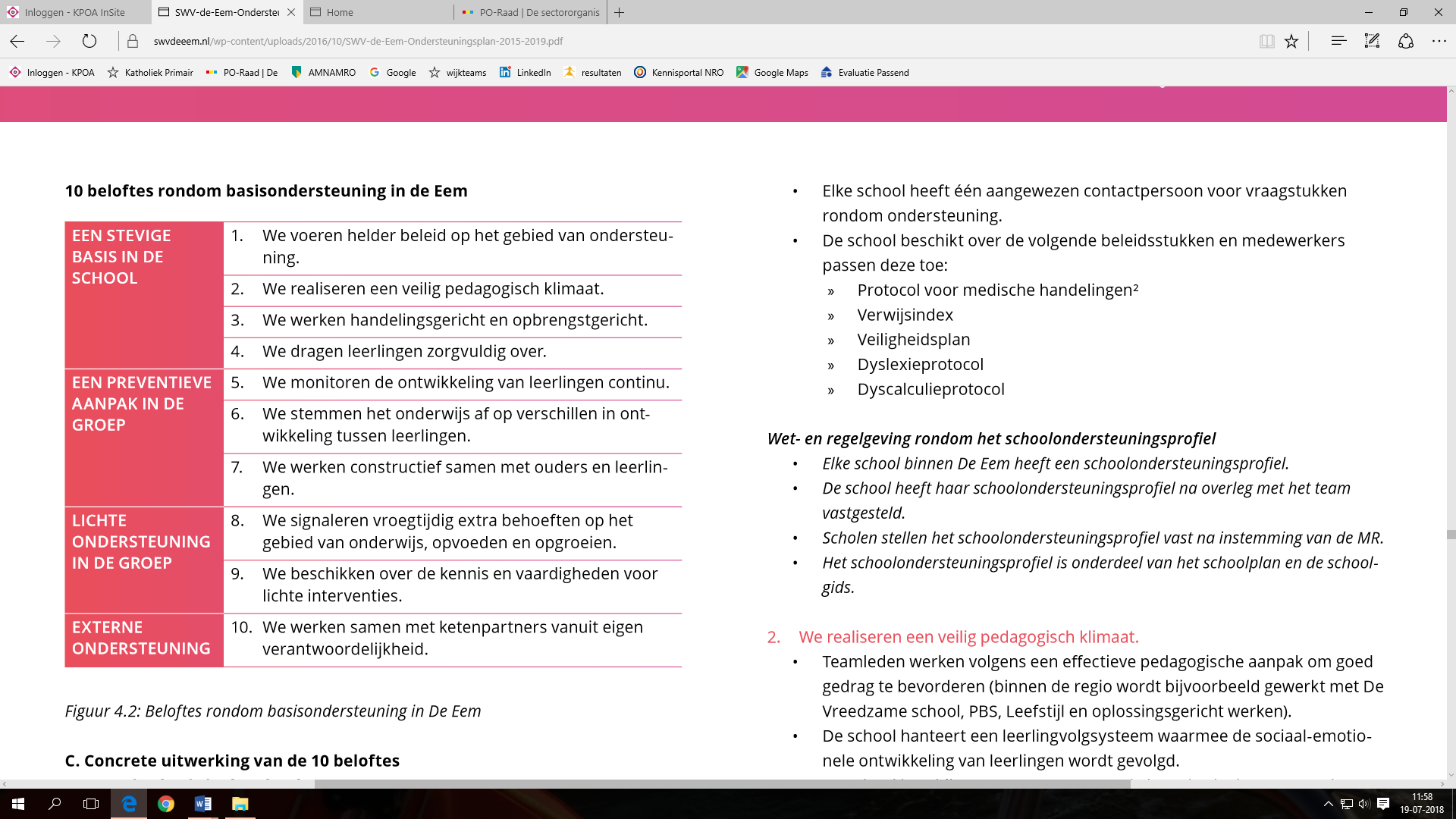 Soms lukt het leerlingen niet om zich binnen het geregisseerde onderwijsproces optimaal te ontwikkelen en te leren. Sommige leerlingen hebben behoefte aan extra aanbod of specifieke (extra) ondersteuning in het onderwijsproces.Hoe doen we dat?Binnen onze school hebben wij binnen ons schoolondersteuningsprofiel vastgelegd welke doelgroep leerlingen wij extra ondersteuning kunnen bieden binnen het continuüm van zorg binnen de stichting. Dit betreft de volgende doelgroepen:……In de ontwikkelingsperspectieven hebben wij vastgelegd welke specifieke (extra) ondersteuning in het onderwijsproces wij bieden aan leerlingen met belemmeringen in de leer- en opvoedingscontext en leerlingen met een functiebeperking. Onze ambities	Optioneel!Op grond van de analyse van onderwijsbehoeften gaan wij de volgende aanvullende maatregelen treffen om de basisondersteuning en extra ondersteuning voor onze leerlingen te verbeteren:…Ons onderwijs: samenwerking De basisAls school werken we samen met verschillende externe partners om het onderwijs voor onze leerlingen optimaal vorm te kunnen geven.Het opvoeden en onderwijzen van leerlingen is geen enkelvoudige taak van individuele leerkrachten maar een gezamenlijke opdracht met maatschappelijke partners. In het kader van passend onderwijs, onderwijsachterstanden, transitie jeugdzorg en veiligheid is er in toenemende mate behoefte aan professionele afstemming.Hoe doen we dat?Binnen onze school hebben wij de volgende afspraken gemaakt over de samenwerking met externe partners:Wij bespreken met ouders/voogd(en) de voortgang in de ontwikkeling en het leren van leerlingen voor zover het belang van het kind zich hiertegen niet verzet. De … is daartoe de eerst verantwoordelijke.Wij realiseren een warme onderwijskundige overdracht van peuterschool/VVE naar groep 1/2. De … is daartoe de eerst verantwoordelijke.Wij hanteren in het kader van de wettelijke zorgplicht het KPOA-protocol (mogelijke) leerlingenmobiliteit. De … is daartoe de eerst verantwoordelijke.Wij schalen de leerlingenzorg op naar het niveau van het samenwerkingsverband zodra de behoefte aan specifieke (extra) ondersteuning ligt buiten het continuüm van zorg binnen de stichting. De … is daartoe de eerst verantwoordelijke.Wij schakelen het wijkteam in zodra de ontwikkeling en het leren van leerlingen wordt bedreigd door belemmeringen in de primaire opvoedingscontext. De … is daartoe de eerst verantwoordelijke.De schoolleider neemt met spoed contact op met het college van bestuur indien de veiligheid van leerlingen en/of teamleden gevaar loopt, over genomen en te nemen (vervolg)stappen in het kader van het KPOA-veiligheidsprotocol en het protocol toelating en verwijdering. … onderhoudt de contacten met partners in (belangen)organisaties met een educatieve doelstelling. Onze school werkt structureel samen met … Afstemming met gemeente en partners in het kader van de Uitvoeringsagenda Jeugd en Onderwijs/Lokaal Educatieve Agenda en Voor- en Vroegschoolse Educatie vindt in gezamenlijkheid namens alle KPOA-scholen plaats onder regie van het college van bestuur.Onze ambities	Optioneel!Op grond van de analyse van evaluaties met externe partners gaan wij de volgende aanvullende maatregelen treffen om de onderlinge samenwerking te verbeteren:….Ons onderwijs: toetsing, afsluiting en vervolgsucces De basisToetsing en afsluiting van de schoolloopbaan van leerlingen vinden op onze school zorgvuldig plaats.De bestemming van de leerlingen na het verlaten van de school is bekend en voldoet tenminste aan de verwachtingen van de school.Onze school hanteert – net als alle andere KPOA-scholen - voor het meten van de leeropbrengsten voor taal en rekenen gestandaardiseerde toetsen gekoppeld aan een gemeenschappelijk leerlingvolgsysteem en een gemeenschappelijke centrale eindtoets. Onze school spreekt op basis van de leeropbrengsten een verwachting uit over de bestemming in het vervolgonderwijs. Dit resulteert aan het eind van hun loopbaan in onze school in een (school)advies.Hoe doen we dat?Na gezamenlijke evaluatie van de bestaande systemen hebben wij binnen KPOA gekozen voor …Dit betekent voor onze school dat wij de komende jaren…Wij rapporteren … maal per schooljaar aan ouders/verzorgers over de ontwikkelings- en leerresultaten van de leerlingen. Bij het wisselen van school door leerlingen volgen wij de onderwijskundige adviesprocedure zoals afgesproken in het samenwerkingsverband … Bij advisering over het vervolgonderwijs werken wij als volgt. … Bij heroverweging van het schooladvies werken wij als volgt. … Bij de warme overdracht volgen wij de afspraken zoals vastgelegd in het bestuurlijk overleg PO-VO.Onze ambitiesEvaluatie van de adviesprocedure heeft ertoe geleid dat…Om de kwaliteit van de adviesprocedure de komende jaren te bewaken zullen wij de resultaten van oud-leerlingen in het vervolgonderwijs volgen om te kunnen vaststellen of de bestemming van de leerlingen na het verlaten van de school ook langjarig voldoet aan de verwachtingen zoals geformuleerd in het schooladvies. Ons schoolklimaat: veiligheidDe basisWij creëren binnen onze school een sociaal, psychisch en fysiek veilige leeromgeving, die mede gekleurd is vanuit onze katholieke identiteit. Schoolleiding en leerkrachten bewaken de veiligheid en ondernemen preventieve maatregelen om incidenten te voorkomen. Wanneer incidenten plaatsvinden zoals pesten, agressie en geweld, dan  nemen zij maatregelen om de situatie te verbeteren. Hoe doen we dat?Wij hebben daarover de volgende afspraken gemaakt:Jaarlijks nemen wij op school een leerlingenpeiling af onder leerlingen van groep 5 tot en met 8. Daarnaast nemen wij 1 keer in de twee jaar een quickscan en 1 keer in de vier jaar een risico-inventarisatie RI&E af.Op onze school beschikken wij over een interne contactpersoon en een preventiemedewerker om het anti-pestbeleid te monitoren. Er zijn voor alle KPOA-scholen gezamenlijk twee externe contactpersonen. Taken en verantwoordelijkheden op het gebied van veiligheidsbeleid zijn vastgelegd in het schoolveiligheidsplan.Onze ambities	Optioneel!Op grond van incidentenregistratie en de resultaten van tevredenheidsonderzoeken gaan wij de volgende aanvullende acties ondernemen:…Ons schoolklimaat: pedagogisch klimaatDe basisIn onze school creëren wij een pedagogisch klimaat dat veiligheid bevordert.Het pedagogisch klimaat in de school bevordert het aanleren van sociaal gedrag, actief burgerschap en sociale integratie binnen de democratische rechtsstaat. Hoe doen we dat?Dit geven wij vorm door het gericht aanleren van sociaal gedrag met behulp van een methodiek voor het bevorderen van de sociaal-emotionele ontwikkeling. Wij hebben daarbij gekozen voor…Daarnaast hebben wij binnen de school met teamleden, leerlingen en ouders onze gedragsregels besproken. Teamleden leven deze voor en dragen deze actief uit.In ons pedagogisch klimaat laten wij onze katholieke identiteit doorklinken:We gaan met elkaar om vanuit veiligheid en vertrouwen. Onze ambities	Optioneel!Wij gaan leerlingen en ouders actiever betrekken bij het realiseren van een positief schoolklimaat door…Ons personeel Ons onderwijs staat of valt bij kwalitatief goed en kwantitatief voldoende personeel. Op beide terreinen spannen wij ons in. Daarbij hebben wij ook oog voor de wijze van personeelsinzet en de personeelszorg.Goed personeel - de basisOns personeel moet in staat zijn om de doelen uit voorgaande hoofdstukken - de basis en onze ambities - te realiseren. Dit vraagt om professionele ruimte zoals bedoeld in het professioneel statuut en beschreven in dit schoolplan. Ook het voortdurend ontwikkelen van nieuwe kwaliteiten maakt hier onderdeel van uit.Hoe doen we dat?De schoolleider en/of teamleider voert met al onze teamleden een gesprekkencyclus (ambitiegesprek, functioneringsgesprek, beoordelingsgesprek). Tijdens deze cyclus maken wij afspraken over professionalisering, taak- en functiedifferentiatie en mobiliteit. Daarbij wegen wij steeds wat de leerlingen nodig hebben en wat individuele teamleden aan (loopbaan)wensen hebben. Onze ambities	Optioneel!Op basis van de onderwijsbehoeften van onze leerlingen zullen wij ons de komende jaren specifiek moeten gaan richten op teamleden met kwaliteiten op het gebied van…Dit gaan we realiseren door…Dit heeft de volgende consequenties voor de invulling van de streefformatie op langere termijn:…Voldoende personeel - de basisDe onderwijsarbeidsmarkt staat momenteel onder druk. Het wordt steeds lastiger om personeel te vinden en te behouden.Als school spelen wij een cruciale rol in het binden en boeien van onze (nieuwe) collega’s.Hoe doen we dat?Wij proberen ambassadeur te zijn voor het werken bij KPOA door…Binnen de stichting dragen wij mede de verantwoordelijkheid voor het opleiden van nieuwe collega’s, het begeleiden van starters en de verdere professionalisering van onze teamleden. Hierin leven wij ons aandeel door…Onze ambities	Optioneel!Om de huidige personeelstekorten het hoofd te bieden zullen wij ons de komende jaren specifiek richten op…Personeelsinzet - de basisBij de personeelsinzet zijn we gezamenlijk verantwoordelijk voor de totstandkoming van een goed werkverdelingsplan. Hoe doen we dat?Op basis van de input uit de gesprekkencyclus komt de directie met een voorstel voor het werkverdelingsplan waarin wensen en conflicterende belangen, dilemma’s en keuzes voorliggen. Vervolgens vindt afstemmingsoverleg en besluitvorming over de formatie inzet plaats.Bij de uiteindelijke keuzes speelt het belang van de leerlingen een doorslaggevende rol.Onze ambities	Optioneel!Om bij de werkverdeling rekening te houden met …, zullen wij ons de komende jaren specifiek richten op…Personeelszorg - de basisOnze personeelszorg is erop gericht om het onderwijs aan de leerlingen zo goed mogelijk te continueren. Wij verwachten van elkaar als teamleden dat wij met elkaar de voorwaarden scheppen om gezond en met plezier naar het werk te gaan. Wanneer we onverhoopt ziek worden, zorgen wij ervoor dat invallende collega’s gemakkelijk in staat zijn de werkzaamheden tijdelijk over te nemen.Daarnaast zetten wij er ons voor in om zo snel mogelijk weer in staat te zijn werkzaamheden op te pakken, zodat leerlingen daar zo min mogelijk hinder van ondervinden.Hoe doen we dat?Dit doen we door…Onze ambities	Optioneel!Om samen een gezond werkklimaat in de school te bevorderen en het onderwijs aan de leerlingen bij ziekte van collega’s zo goed mogelijk te continueren, zullen wij ons de komende jaren specifiek richten op…Onze middelen: leermiddelen en leeromgevingDe basisDe ontwikkeling en het leren van kinderen krijgt binnen onze school concreet vorm aan de hand van leermiddelen in een rijk ingerichte leeromgeving. Hoe doen we dat?Om onze inhoudelijke ambities in de ontwikkeling van onze leerlingen waar te maken, gaan wij onze investeringen in leermiddelen en de leeromgeving – en daarmee onze afschrijvingslasten - de komende jaren richten op…Onze ambities	Optioneel!Om onze inhoudelijke ambities wat betreft … een impuls te geven, zullen wij extra investeren in…Onze middelen: financiën Zowel het verkrijgen als het besteden van onze financiële middelen zijn primair gericht op het (kunnen) realiseren van onderwijsdoelen.Baten - De basisDe inkomsten hangen grotendeels samen met het leerlingenaantal van onze school. Inkomsten kunnen we voor een beperkt deel verwerven door andere financiers te benaderen.Hoe doen we dat?Op het gebied van sponsoring kiest de school ervoor om ... (Verantwoording wel/geen sponsoring)De komende jaren zullen de baten op grond van de ontwikkeling van de leerlingenaantallen zich als volgt ontwikkelen: (overnemen uit meerjarenbegroting)Voor een deel kunnen wij het leerlingenaantal niet beïnvloeden. Als de basisgeneratie terugloopt daalt namelijk automatisch het aantal leerlingen in het voedingsgebied. Wat wij wel kunnen beïnvloeden is de reputatie van de school. Bijvoorbeeld door het leveren van goede onderwijskwaliteit, met tevreden leerlingen, ouders en teamleden. Ook kunnen wij de naamsbekendheid beïnvloeden met zorgvuldige PR en communicatie.Wat PR en communicatie betreft, gaan wij ons richten op…Onze ambities	Optioneel!Wij gaan ons richten op het verwerven van aanvullende baten ten behoeve van … Hiertoe gaan wij …Lasten - De basisDe uitgaven van de school hangen grotendeels samen met de personeelsomvang. Grofweg 80% van de lasten zijn personeelslasten. Als de leerlingenaantallen en daarmee de baten teruglopen zullen wij moeten ingrijpen de formatieomvang. Dit betekent direct dat wij ons ook moeten gaan beperken in onze ambities. Bij stijgende leerlingenaantallen ontstaat op termijn juist financiële ruimte, met de mogelijkheid om meer ambities te kunnen realiseren.Hoe doen we dat?De komende jaren zullen de lasten op grond van de ontwikkeling van de leerlingenaantallen zich als volgt ontwikkelen: (overnemen uit meerjarenbegroting)Voor het realiseren van de gewenste streefformatie maken wij de komende jaren de volgende keuzes…Wat onze ambities en de daarmee gepaard gaande uitgaven betreft, zullen wij ons focussen op…Onze ambities	Optioneel!Om onze lasten structureel te verminderen gaan wij…Onze kwaliteitszorg: onderdeel van kwaliteitszorg binnen KPOA, kwaliteitscultuur, verantwoording en dialoogKPOA kent een cyclisch stelsel voor kwaliteitszorg, gebaseerd op het INK-model.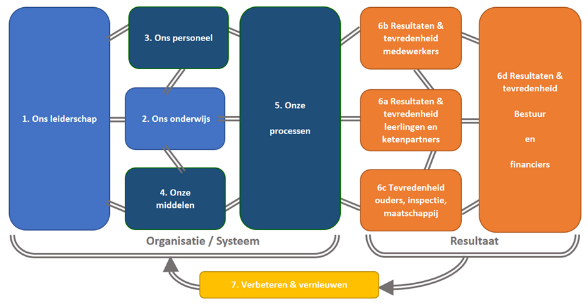 Onze kwaliteitszorg maakt deel uit van dit grotere geheel.Ons schoolplan maakt deel uit van het dynamisch koersplan van alle KPOA-scholen. Ons schoolplan geeft vervolgens richting aan onze leerplannen op groepsniveau. Daar waar onze schoolleider erop toeziet dat de kwaliteit van het onderwijs in de groepen zich ontwikkelt, ziet het bestuur erop toe dat de schoolleiders hun werk goed doen. En steeds gericht op het verbeteren van het dagelijks werken met leerlingen in de groep: het primaire proces.Zo bouwen we binnen KPOA een kwaliteitscultuur waarin professionele ontwikkeling en professionele verantwoording van kwaliteit van onderwijs centraal staan.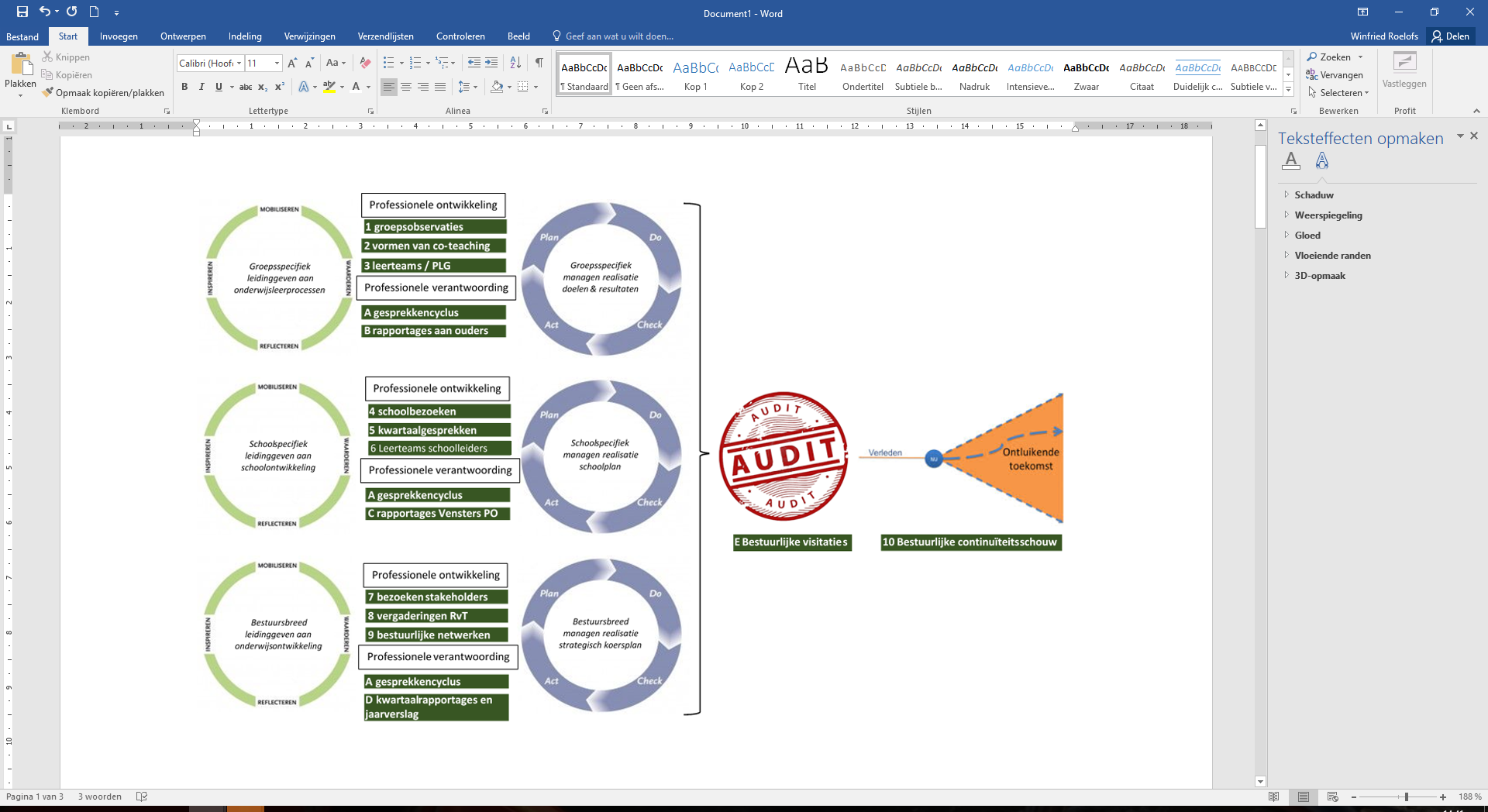 Op deze manier ontstaat er op alle niveaus binnen de stichting leiderschap en eigenaarschap voor het voortdurend verbeteren van ons onderwijs.Leiderschap van leerkrachten - De basisOp het niveau van de groep ligt het leiderschap van onze kwaliteitszorg bij onze leerkrachten. Hoe doen we dat?Onze leerkrachten stellen kinderen in staat zich te ontwikkelen en te leren. Zij ontwikkelen hun professionaliteit door groepsobservaties, vormen van co-teaching, het werken in leerteams of professionele leergemeenschappen en door het participeren in nascholing. Door te investeren in hun professionele ontwikkeling, blijven zij voldoen aan de wettelijke bekwaamheidseisen. Zij leggen daarover professionele verantwoording af aan hun leidinggevende en aan ouders.Onze ambities	Optioneel!Om het leiderschap van leerkrachten te bevorderen zullen wij …Leiderschap van de schoolleider - De basisOp het niveau van de school ligt het leiderschap van onze kwaliteitszorg bij onze schoolleider. Hoe doen we dat?Onze schoolleider stelt teamleden in staat de juiste dingen te doen en zich te ontwikkelen. Zij stelt zich daarbij lerend op tijdens schoolbezoeken van het college van bestuur, tijdens kwartaalgesprekken op het bestuursbureau en in leerteams van schoolleiders. Door te investeren in haar professionele ontwikkeling, blijft zij voldoen aan de wettelijke bekwaamheidseisen. Zij legt daarover professionele verantwoording af aan haar leidinggevende en publiekelijk via vensters PO en het schoolleidersregister.Onze ambities	Optioneel!Om het leiderschap van onze schoolleider te bevorderen zullen wij …Leiderschap van het college van bestuur - De basisOp het niveau van de stichting ligt het leiderschap van onze kwaliteitszorg bij het college van bestuur. Het college van bestuur richt zich erop dat schoolleiders de juiste dingen doen en zich ontwikkelen. Hoe dragen wij hieraan bij? Onze teamleden en onze schoolleider leveren een bijdrage aan de uitvoering van wettelijk bestuurlijke taken door ondersteunende administratieve werkzaamheden, medezeggenschap, het vervullen van wettelijke functies (bijv. interne contactpersoon) en deelname aan commissies (bijv. klachtenadviescommissie, benoemingsadviescommissie). Dit krijgt op onze school vorm door…Onze teamleden en onze schoolleider leveren een bijdrage aan de ontwikkeling en uitvoering van collectief beleid door deelname aan…Onze ambities	Optioneel!De komende jaren gaan wij met onze school participeren in een interne collegiale audit binnen KPOA op het gebied van…Daarnaast gaan wij de komende jaren participeren in een collegiaal bestuurlijke audit.Onze professionele leer- en veranderopgaveOm de basis op orde te houden en de geformuleerde ambities te kunnen realiseren, hebben we samen met ouders en externe partners de volgende prioritering aangebracht:Het eerste jaar zullen wij ons focussen op:Vervolgens stellen wij in juni 2020 – en daarna jaarlijks in juni - vast of de basis nog op orde is en welke ambities gerealiseerd zijn, wat nog aandacht behoeft en welke nieuwe ambities wij zullen oppakken. Daarbij zullen eerst de urgente, dan de noodzakelijke en tenslotte de wenselijke ambities opgepakt worden.Hoe realiseren wij onze professionele leer- en veranderopgave?We houden de basis op orde en realiseren onze ambities door:Bekwaamheid ontwikkelen In onze school krijgen leerkrachten ruimte om te groeien via scholing en (in)formele netwerken. Goede praktijken behouden In onze school houden we vast aan goede onderwijspraktijken: wat werkt hoeft niet anders! Soms is de basis op orde maar moeten we deze praktijken wel toegankelijk maken voor nieuwe collega’s (bijv. beschrijving werkwijze, opfriscursus, begeleiding starters).Onderwijspraktijken verbeterenIn onze school zijn er ook onderwijspraktijken die beter uitgevoerd kunnen worden op basis van wetenschappelijke kennis en ervaringskennis.Onderwijspraktijken vernieuwenIn onze school zijn er daarnaast onderwijspraktijken die op een andere manier aangepakt moeten worden om betere resultaten te boeken.Bekwaamheid ontwikkelen Onze teamleden zijn intern gemotiveerd om hun bekwaamheid op peil te houden. De komende jaren gaan zij daartoe…Goede praktijken behouden In onze school hanteren wij goede praktijken op het gebied van …Deze praktijken willen wij de komende jaren borgen doordat wij …Onderwijspraktijken verbeteren Onderwijsverbetering begint in de groepen waar onze leerkrachten dagelijks de cyclus van handelingsgericht werken toepassen. Doordat je als leerkracht de leerlijnen kent, jouw leerlingen ziet leren en weet welke instructie en begeleiding welk kind nodig heeft, kun je de juiste dingen doen.De juiste dingen ook goed uitvoeren is dan de volgende stap. Dit bevorderen wij in onze school door… (bijv. klassenbezoeken, groepsobservaties, beeldbegeleiding, bordsessies, vormen van co-teaching, samenwerken in leerteams of professionele leergemeenschappen)Om te weten of we hierin ook succesvol zijn, stelt iedere groepsleerkracht samen met collega’s ambitieuze doelen op passend bij de leerlingenpopulatie. In ieder geval twee keer per jaar meten we de resultaten door middel van methodeonafhankelijke toetsen, 6 keer per jaar door middel van methode gebonden toetsen. Op basis van een analyse van de toetsresultaten stelt de leerkracht het leerplan voor zijn groep (groepsplan) bij. Deze analyse vindt in onze school plaats door…In de gesprekkencyclus staan we stil bij wat ons goed en minder afgaat en maken we afspraken over hoe de onderwijsuitvoering beter zou kunnen plaatsvinden en welke ondersteuning en professionalisering daaraan kan bijdragen.Op basis van de leeropbrengsten en de bevindingen uit de huidige gesprekkencyclus gaan we ons de komende jaren in de onderwijsverbetering richten op…Dit doen we door…Onderwijspraktijken vernieuwen Onderwijsvernieuwing richt zich op het realiseren van een nieuw onderwijsaanbod en/of realiseren van bestaande onderwijsdoelen met een nieuwe onderwijsaanpak.Plan van aanpak en begroting te realiseren ambitiesHet realiseren van ambities vraagt vaak meer tijd dan je denkt, maar soms komen zaken ook in een stroomversnelling. Dit betekent dat wij nu niet voor vier jaar vastleggen wanneer we welke ambitie realiseren. We kunnen wel een globale planning en begroting van activiteiten maken. Daarnaast hebben we een concrete uitwerking gemaakt voor het eerste jaar van de planperiode.In het schooljaar 2019-2020 gaan we ons richten op:In juni 2020 stellen wij vast hoever we zijn met de realisatie van deze ambities en wat onze vervolgstappen zijn in onze professionele leer- en veranderopgave.Vervolgens stellen wij jaarlijks in juni vast of de basis nog op orde is en welke ambities gerealiseerd zijn, wat nog aandacht behoeft en welke nieuwe ambities wij zullen oppakken. Daarbij zullen eerst de urgente, dan de noodzakelijke en tenslotte de wenselijke ambities opgepakt worden.vakgebiedentaalontwikkelingRekenen en wiskundelezenschrijvenEngelsetaalGroep 1TaalkastjeKleuterpleinMethodiek ListRekenkastjekleuterpleinGroep 2TaalkastjeKleuterpleinMethodiek ListRekenkastjekleuterpleinschrijfdansGroep 3Veilig leren lezenWereld in getallenLISTpennenstrekenGroep 4StaalWereld in getallenLISTleeslinkpennenstrekenGroep 5StaalWereld in getallenLISTleeslinkpennenstrekenGroep 6StaalWereld in getallenLISTleeslinkpennenstrekenGroep 7StaalWereld in getallenLISTleeslinkpennenstrekenReal EnglishGroep 8StaalWereld in getallenLISTleeslinkpennenstrekenJaargroep:12345678Mondelinge taalvaardigheidLeesvaardigheidTechnisch lezen:Begrijpend lezen:Technisch lezen:Begrijpend lezen:Technisch lezen:Begrijpend lezen:Technisch lezen:Begrijpend lezen:Technisch lezen:Begrijpend lezen:Technisch lezen:Begrijpend lezen:Technisch lezen:Begrijpend lezen:Technisch lezen:Begrijpend lezen:SchrijfvaardigheidBegrippenlijst en taalverzorgingThema’s/projecten/evenementen:Jaargroep:Mondelinge taalvaardigheidLees-vaardigheidSchrijf-vaardigheidBegrippenlijst en taalverzorgingJaargroep:Doeldomein:12345678GetallenMeten en meetkundeVerhoudingen Verbanden Thema’s/projecten/evenementen:Jaargroep:GetallenMeten en meetkundeVerhoudingenVerbandenJaargroep:Doeldomein:12345678Mondelinge communicatieLezen van eenvoudige tekstenSchrijven veel-voorkomende woordenOpzoeken woordbetekenissenThema’s/projecten/evenementen:Jaargroep:Mondelinge communicatieLezen van eenvoudige tekstenSchrijven veel-voorkomende woordenOpzoeken woordbetekenissenJaargroep:Doeldomein:12345678Mens en samenlevingNatuur en techniekRuimteTijd Thema’s/projecten/evenementen:Jaargroep:Mens en samenlevingNatuur en techniekRuimteTijd Jaargroep:Doeldomein:12345678Communiceren in beelden, taal, muziek, spel en bewegingKunstzinnige vaardigheden Reflecteren op kunstzinnige uitingenThema’s/projecten/evenementen:Jaargroep:Communiceren in beelden, taal, muziek, spel en bewegingKunstzinnige vaardigheden Reflecteren op kunstzinnige uitingenJaargroep:Doeldomein:12345678Senso-motorische ontwikkeling via spel en doelgerichte oefeningEigen bewegings-mogelijkheden leren inschattenDeelname aan diverse spel- en bewegingsvormen Respectvol omgaan met elkaarThema’s/projecten/evenementen:Jaargroep:Senso-motorische ontwikkeling via spel en doelgerichte oefeningEigen bewegings-mogelijkheden leren inschattenDeelname aan diverse spel- en bewegingsvormen Respectvol omgaan met elkaarBasis op orde houden en ambities realiserenUrgentNoodzakelijkWenselijk12345....nAmbitie: wat?Wie?Hoe?looptijd?Realisatiedatum?Te begroten posten 2019 -2023Te begroten posten 2019 -2023Te begroten posten 2019 -2023Te begroten posten 2019 -2023Ambitie: wat?Wie?Hoe?looptijd?Realisatiedatum?Ambulanteformatie-inzet in urenInzet taakurenActiviteitenkosten(o.a. scholing)Afschrijvingskostenmateriële investeringenOnderwijsdoelen, inhouden en resultatenPedagogisch, didactisch en organisatorisch handelenZicht op ontwikkeling(extra) ondersteuningSamenwerkingToetsing, afsluiting en vervolgsuccesSchoolklimaat: veiligheidSchoolklimaat: pedagogisch klimaatPersoneelMiddelenLeiderschap - KwaliteitszorgAmbitie: wat?Wie?Hoe?looptijd?Realisatiedatum?Te begroten posten 2019 -2020Te begroten posten 2019 -2020Te begroten posten 2019 -2020Te begroten posten 2019 -2020Ambitie: wat?Wie?Hoe?looptijd?Realisatiedatum?Ambulanteformatie-inzet in urenInzet taakurenActiviteitenkosten(o.a. scholing)Afschrijvingskostenmateriële investeringenOnderwijsdoelen, inhouden en resultatenPedagogisch, didactisch en organisatorisch handelenZicht op ontwikkeling(extra) ondersteuningSamenwerkingToetsing, afsluiting en vervolgsuccesSchoolklimaat: veiligheidSchoolklimaat: pedagogisch klimaatPersoneelMiddelenLeiderschap - Kwaliteitszorg